.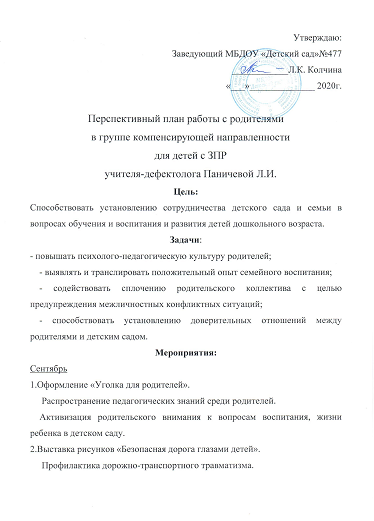 3.Памятка для родителей: «Возрастные особенности детей 5-6 года жизни». Знакомство родителей с психологическими и возрастными особенностями детей.4.Анкетирование: «Чего вы ждете от детского сада в этом году». Получение и анализ информации об отношении родителей к характеру и формам взаимодействия детского сада со семьей, о готовности родителей участвовать в жизни детского сада5.Групповое родительское собрание. Знакомство родителей с правилами посещения детского сада; с задачами воспитания на учебный год; с психологическими и возрастными особенностями детей; с новыми стандартами образования ФГОС; напомнить о посещении детей ДОУ без уважительной причины.Выбор родительского комитета группы.Октябрь1.Фотовыставка, посвященная Дню пожилых людей. Привлечь родителей к организации совместной с детьми фотовыставки. Дать возможность проявить творчество, заинтересованность к данной теме. Воспитывать в своей семье уважение к пожилому поколению.2.Консультация «Игрушки для дошколят». Распространение педагогических знаний среди родителей. Практическая помощь семье в вопросах воспитания детей.3.Совместная работа детей и родителей «Осень золотая». Оформление совместно с детьми осенней поделки, используя природный материал.4.Папка-передвижка «Осень в гости к нам пришла». Познакомить родителей с играми в осенний период, стихами, загадками, пословицами об осени.5.Папка-передвижка (здоровье сберегающие технологии).Познакомить родителей со здоровье сберегающими технологиями (гимнастика для глаз, пальчиковая гимнастика, артикуляционная гимнастика и т. д.)Ноябрь1.Папка-передвижка «Ребенок на дороге». Реализация единого воспитательного подхода при обучении ребенка правилам дорожного движения в детском саду и дома.2.Консультация «Ребенок и компьютер». Распространение среди родителей знаний о правильной организации работы ребенка на компьютере.3.«Роль сюжетной игры в развитии детей дошкольного возраста» (пополнение сюжетно - ролевых игр в группе пособиями.) Познакомить родителей с разновидностью игр – сюжетно-ролевой, и дать знания об её ведении, материалах, задачах.4.Фоторамка: «Портрет моей мамочки» ко Дню матери. Изготовить поделки, стенгазету. Приобщить  пап к работе группы, трудовому, этическому воспитанию детей.5.Проект «Бабушкины сказки». Привлечь родителей к проектной деятельности.- развивать интерес ребёнка к русскому фольклору, продолжить знакомство  с русскими народными сказками;- совместно с родителями провести театрализованные мастерские;- привлечь родителей к театрализованной деятельности детей.Декабрь1.Консультация «Как организовать выходной день с ребенком”. Поделиться опытом в воспитании своих детей, привлечь родителей к активной совместной деятельности в группе.2.День добрых дел «Наши меньшие друзья! » (изготовление кормушек) Привлечь родителей к нравственному воспитанию детей, совместному труду; способствовать сплочению  детского и взрослого коллектива3.Конкурс творческих семейных работ «Ёлочная игрушка» Развитие творческого взаимодействия родителей и детей.4.Новогодний утренник. Демонстрация творческих способностей детей, сформированных творческих умений и навыков.Развитие эмоционально-насыщенного взаимодействия родителей, детей, работников детского сада.Январь1.Снежные постройки и зимние игры в час семейных встреч на участке. Развивать желание родителей и детей в совместной деятельности проводить отдых, воспитывать интерес к совместному труду и играм со снегом.2.Круглый стол «Воспитываем добротой». Родительский форум «Поговорим о нравственности» (с участием психолога). Познакомить с способами общения, наказания, поощрения детей, разъяснения им норм нравственности. Обсудить домашние проблемы в общении с детьми, предложить помощь на дому.3.Памятки для родителей: «Искусство наказывать и прощать» (как правильно общаться с детьми) Продолжить знакомить родителей с наилучшими способами общения, наказания, поощрения детей, разъяснения им норм нравственности.Февраль1.Спортивный праздник с родителями «Если хочешь быть здоров… » Приобщать семьи к здоровому образу жизни, воспитывать в совместной спортивной деятельности уважение к своему здоровью и интерес к физкультуре.2.Конкурс рисунков «Лучше папы друга нет». Демонстрация уважительного отношения детского сада к роли отца в воспитании ребенка.Формирование атмосферы общности интересов детей, родителей и коллектива детского сада.3.Оформление семейных газет, посвященных Дню Защитника Отечества “Наши замечательные папы”Развивать желание порадовать пап своими поздравлениями, рисунками, добрыми пожеланиями; с участием мам.4.Консультация «Развитие представлений о цвете, форме, величине посредством развивающих игр». Дать знания о математических развивающих играх.Март1.Конкурс рисунков  «Мама, мамочка, мамуля». Демонстрация уважительного отношения детского сада к семейным ценностям. Развитие позитивного отношения родителей к детскому саду.2.Утренник «День 8 марта». Демонстрация творческих способностей детей, сформированных творческих умений и навыков.Развитие эмоционально-насыщенного взаимодействия родителей, детей, работников детского сада.Кулинарная книга любимых рецептов обаятельных и привлекательных мам. Привлечь родителей поделиться своим любимым рецептом к женскому празднику и ярко оформить, иллюстрируя этот рецепт3.Консультация «Первый раз в театр». Повышение педагогической грамотности родителей в воспитании у детей культуры поведения.Апрель1.Театрализованное представление «Сказка для всех». Продолжать приобщать семьи к театру, развивать желание поучаствовать в совместной театральной деятельности. Воспитывать активность и любовь к театру.2.День открытых дверей для родителей. Познакомить родителей с ходом дел в группе, занятиями, режимными моментами. Дать возможность понаблюдать за своим ребёнком в коллективе, на занятиях. Воспитывать уважение к воспитателям, детскому саду, интерес к воспитательно – образовательному процессу.3.День смеха. Продолжать приобщать родителей к активной жизни в группе и умению совместно с детьми проводить отдых, праздники.4.Фотовыставка «Малыши-крепыши». Пропаганда здорового образа жизни. Привлечение внимания семьи к вопросам оздоровления детей в домашних условиях.Май1.Групповое родительское собрание. Подведение итогов воспитательно-образовательной работы за учебный год.Анкетирование «По результатам года» Определение успешных мероприятий и форм работы с семьей в прошедшем году.Выявление и анализ причин неудовлетворенности родителей воспитанием и обучением в детском саду.Определение основного содержания работы с родителями на новый учебный год.2.Консультация «Опасности подстерегающие вас летом». Довести до сведения родителей о важности безопасного поведения у дошкольников в быту и на природе в летнее время.3.Семинар – практикум «Знакомство с нетрадиционными техниками рисования и их роль в развитии детей дошкольного возраста». Раскрыть значение нетрадиционных приёмов изодеятельности в работе с дошкольниками для развития воображения, творческого мышления и творческой активности.